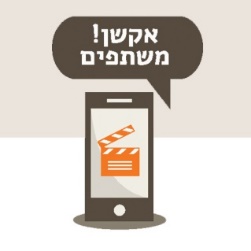 "אל לב נחלאות" בסגנון "המרוץ למיליון" בירושליםמשחק המשימות "אל לב נחלאות" מופעל ברחבי שכונת נחלאות ושוק מחנה יהודה בירושלים. המשחק מבוסס על תכנים היסטוריים, פולקלור ומוטיבים מתוך הסיפור ההיסטורי והפולקלור של ירושלים. הפעילות משלבת חגיגת חושים וטעם עם כתבי חידה ומשימות שטח.עיקרי הפעילות:מתחילים בטקס פתיחה בגן עצי התות המפורסם. הקבוצה מחולקת למספר חוליות.  אופי הפעילות הינו תחרותי על בסיס יצירתיות, מקוריות וחשיבת צוות.  כל חוליה מקבלת מכשיר טאבלט בו גישה לאינטרנט, ההנחיות וכתבי החידה מנוהלים בצורה אינטראקטיבית באמצעות אפליקציית המשחק.על כל חוליה לנהל את זמן המשחק כראוי כדי שתוכל לבצע את מרב המשימות. כל חוליה נשלטת מרחוק ע"י הַדְּמוּת הָמִיסְּתוֹרִית שמתקשרת און לין עם החוליות באמצעות מכשירי הטאבלאט שבידיהם.משימת מבוא – על כל חוליה לסמן את המשתתפים ברוח מוטיבים ירושלמיים.                             משימות ניווט – חברי כל חוליה ישלחו אל רחובות השכונה ואל סמטאות השוק הצבעוני כדי לאתר נקודות ציון ירושלמיות מובהקות המשימות מלוות בסרטוני וידאו וציורים אותנטיים. משימות חשיבת צוות – משימה של תכנון וחשיבת צוות לבניית מתקן להעברת מים בסמוך לבורות המים המפורסמים של ירושלים. כמו כן יתנסו חברי החוליה בבניית תמונת פאזל גדולה של שער אוהל משה, ממש למרגלות השער המקורי של הכניסה לשכונה.משימות שוק ושף – משימת קניות בשוק מחנה יהודה של מוצרים המשמשים להכנת קיגל ירושלמי אסלי, אותו יאפו בתנורה הביתי של מבשלת ירושלמית אוטנטית ויאכלו בסוף הפעילות. משימות פולקלור – ייצור קליפ פרסומת לירקות בתפאורת דוכני השוק הצבעוני.בסיום המשחק, המשימות תישפטנה על בסיס מקוריות, ייחודיות, עבודת צוות ויצירתיות. משך הפעילות כשעתיים וחצי. התמורה: 110 ₪ למשתתף (כולל מע"מ) מחיר מינימום לפעילות – 4000 ₪    (מתאים רק לתנאי תשלום של צק/העברה בנקאית ליום הפעילות)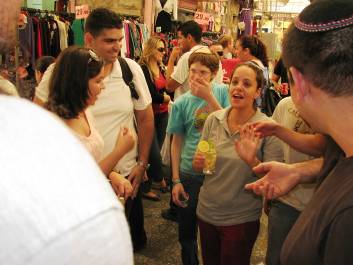 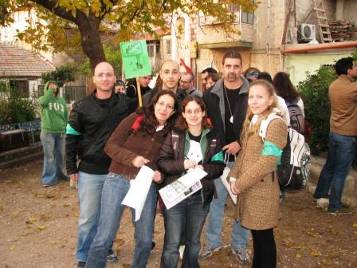 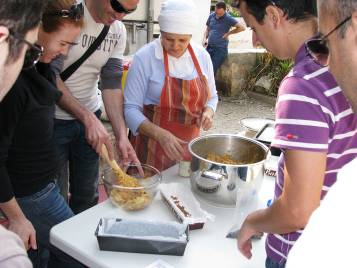 